BIBLICKÝ ROZJÍMAVÝ RŮŽENECBOLESTNÝ RŮŽENE 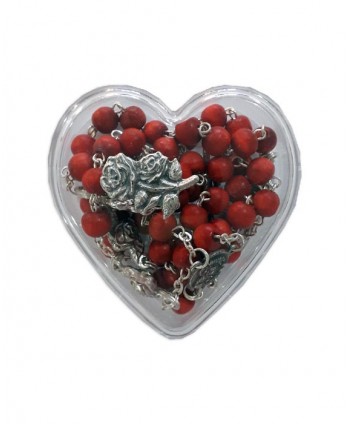 Autor: Ján PeňázZdroj: www.fatym.com I. bolestný desátek: 
  1. Ježíš, který se po večeři odebral s učedníky 
      na Olivovou horu ( Lukáš 22,39 ) 
  2. Ježíš, který se šel modlit a vzal Petra, 
      Jakuba a Jana s sebou ( Matouš 26,36 ) 
  3. Ježíš, který trochu poodešel a padl tváří 
      k zemi ( Matouš 26,39 ) 
  4. Ježíš, který se modlil: "Otče můj, jestliže 
      je to možné, ať mne mine tento kalich, ale 
      ne jak já, ale jak ty chceš" ( Matouš 26,39) 
  5. Ježíš, jehož pot stékal na zem jako krůpěje 
      krve ( Lukáš 22,44 ) 
  6. Ježíš, který se vrátil k učedníkům a shle- 
      dal, že spí ( Matouš 26,40 ) 
  7. Ježíš, který řekl těm třem: "To jste nemohli ani jednu hodinu se mnou bdít?" 
      ( Matouš 26,40 ) 
  8. Ježíš, který se po druhé modlil: "Otče, ať 
      se stane tvá vůle" ( Matouš 26,42 ) 
  9. Ježíš, který shledal, že učedníci zase spí 
      ( Matouš 26,43 ) 
10. Ježíš, který nechal učedníky a po třetí se 
      modlil stejnými slovy ( Matouš 26,44 )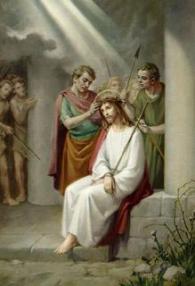 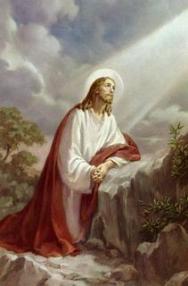 II. bolestný desátek: 
  1. Ježíš, kterého Jidáš zradil políbením 
      ( Matouš 26,48 ) 
  2. Ježíš, kterého přišli zatknout s meči a hole- 
      mi jako buřiče ( Matouš 26,55 ) 
  3. Ježíš, kterého opustili všichni učedníci 
      ( Matouš 26,56 ) 
  4. Ježíš, kterého svázali a odvedli do vele- 
      knězova domu ( Jan 18,12 ) 
  5. Ježíš, proti kterému hledala velerada 
      nějaké svědectví, aby ho mohla odsoudit 
      ( Marek 14,55 ) 
  6. Ježíš, proti kterému vypovídali falešní 
      svědkové ( Matouš 26,60 ) 
  7. Ježíš, kterého obvinili z rouhání 
      ( Matouš 26,67 ) 
  8. Ježíš, kterému plivali do tváře a bili ho 
      ( Matouš 26,67 ) 
  9. Ježíš, kterého Petr třikrát zapřel 
      ( Matouš 26,70-74 ) 
10. Ježíš, o kterém velerada rozhodla, že pro- 
      padl trestu smrti ( Matouš 26,67 )III. bolestný desátek: 
  1. Ježíš, kterého dali velekněží spoutat 
      a odvedli ho k Pilátovi ( Matouš 27,2 ) 
  2. Ježíš, proti kterému starší a velekněží 
      poštvali lidi, aby křičeli: "Na kříž s ním!" 
      ( Matouš 27,20 ) 
  3. Ježíš, kterého se Pilát zeptal: "Jsi ty ži- 
      dovský král?" ( Marek 15,12 ) 
  4. Ježíš, který řekl: "Moje království není 
      z tohoto světa" ( Jan 18,36 ) 
  5. Ježíš, na kterém Pilát nenašel vinu 
      ( Jan 18,38 ) 
  6. Ježíš, kterého dal Pilát zbičovat 
      ( Matouš 27,26 ) 
  7. Ježíš,kterému vojáci dali rudý plášť a na 
      hlavu vsadili korunu z trní ( Matouš 27,28) 
  8. Ježíš, kterému dali do rukou rákosovou hůl 
      ( Matouš 27,29 ) 
  9. Ježíš, před kterým s posměchem klekali 
      ( Matouš 27,29 ) 
10. Ježíš, jehož krvavými ranami jsme uzdra- 
      veni ( 1. Petrův 2,24 )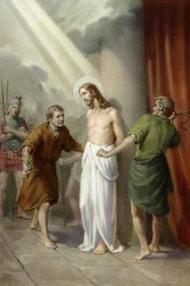 IV. bolestný desátek: 
 1. Ježíš, kterého vojáci odvedli, aby ho ukři- 
      žovali ( Matouš 27,31 ) 
  2. Ježíš, kterému Šimon z přinucení pomohl 
      nést kříž ( Matouš 27,32 ) 
  3. Ježíš, s kterým byli na popravu vedeni dva 
      zločinci ( Lukáš 23,32 ) 
  4. Ježíš, nad kterým ženy plakaly a naříkaly 
      ( Lukáš 23,27 ) 
  5. Ježíš, který řekl: "Dcery jeruzalémské, ne- 
      plačte nade mnou!" ( Lukáš 23,38 ) 
  6. Ježíš, který řekl: "Spíše nad sebou plačte 
      a nad svými dětmi" ( Lukáš 23,28 ) 
  7. Ježíš, který vynesl na sobě naše hříchy 
      na dřevo ( 1. Petrův 2,24 ) 
  8. Ježíš, který byl poraněn za naše hříchy, za 
      naše viny byl zničen ( Izaiáš 53,7 ) 
  9. Ježíš, který šel jako beránek vedený k zabi- 
      tí ( Izaiáš 53,7 ) 
10. Ježíš, kterého přivedli na místo zvané 
       Golgota, což znamená Lebka 
      ( Marek 15,22 )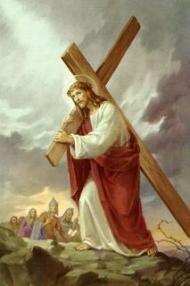 V. bolestný desátek: 
  1. Ježíš, kterého přibili na kříž 
      ( Matouš 27,35 ) 
  2. Ježíš, jehož oděv si losováním rozdělili 
      ( Matouš 27,35 ) 
  3. Ježíš, který řekl: "Otče, odpusť jim, neboť 
      nevědí co činí" ( Lukáš 23,34 ) 
  4. Ježíš, kterému se posmívali a říkali: "Jsi-li 
      Syn Boží, sestup z kříže" ( Matouš 27,40 ) 
  5. Ježíš, který řekl zločinci: "Ještě dnes budeš 
      se mnou v ráji" ( Lukáš 23,43 ) 
  6. Ježíš, u jehož kříže jsi stála s učedníkem, 
      kterého měl tolik rád ( Jan 19,26 ) 
  7. Ježíš, který vykřikl silným hlasem 
      a skonal ( Matouš 27,50 ) 
  8. Ježíš, kterému jeden z vojáků kopím pro- 
      bodl bok ( Jan 19,34 ) 
  9. Ježíš, kterého pochovali do nové hrobky 
      ( Lukáš 23,53 ) 
10. Ježíš, který zemřel, aby zničil hřích jednou 
      provždy ( Římanům 6,10 )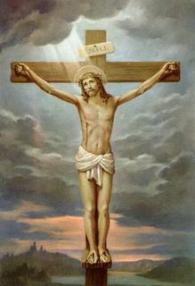 